Am 3. Dezember ist der internationale Tag der Menschen mit Behinderungen. Ein Anlass, um auf die Rechte von Menschen mit Behinderungen aufmerksam zu machen.Wir fordern:Jeder Mensch darf selbst über sein Leben bestimmen.Jeder Mensch darf selbst bestimmen, wo und wie er wohnt!Es muss mehr leistbare und barrierefreie Wohnungen für Menschen mit Behinderungen geben. Es muss viel mehr Wohn-Angebote geben in ganz Österreich.Ansprechstellen und passende Unterstützung müssen für alle gut erreichbar sein.Es muss ein großes Angebot an Unterstützung geben, 
damit alle Menschen das für sie Passende auswählen können.Es muss Persönliche Assistenz für ALLE geben 
unabhängig von der Pflegegeld-Stufe.Persönliche Assistenz muss es für alle Bereiche geben: 
Freizeit, Arbeit, Wohnen, Behördenwege, Gesundheit, 
für die Organisation seiner Assistentinnen und Assistenten 
und für Kinder mit Behinderungen.Die Regeln für Persönliche Assistenz müssen in ganz Österreich gleich sein.Es darf keine Warte-Fristen geben.Es müssen so viele Stunden bewilligt werden, wie man braucht.Es muss eine große Auswahl an Assistentinnen und Assistenten mit unterschiedlichen Ausbildungen geben.
Alle Assistentinnen und Assistenten müssen eine gute Basisausbildung haben.BegründungIn Artikel 19 der UN-Behinderten-Rechts-Konvention steht:Menschen mit Behinderungen müssen gleichberechtigt wie andere die Möglichkeit haben ihren Wohnort und die Wohnform zu wählen. Sie müssen entscheiden können, wo und mit wem sie leben. Menschen mit Behinderungen sind nicht verpflichtet in besonderen Wohnformen zu leben.Das selbstbestimmte Wohnen ist für Menschen mit Behinderungen sehr wichtig!Alle Menschen haben das Recht auf eine eigene Wohnung!Wahl-Freiheit ist wichtig!Manche Menschen sind in einer eigenen Wohnung überfordert.Assistenz ist wichtig für ein selbstbestimmtes Leben.Persönliche Assistentinnen und Assistenten unterstützen dabei, dass man ein selbständiges Leben führen kann.Jeder Mensch ist anders und braucht etwas anderes.Manche Menschen mit Lernschwierigkeiten oder psychischen Behinderungen brauchen mehr Unterstützung dabei, ihr Leben zu gestalten.Daher muss es ein großes Angebot an Assistenz, Assistentinnen und Assistenten geben, damit alle Menschen die für sie passende Unterstützung und die für sie passende Person auswählen können.Es braucht Assistentinnen und Assistenten mit unterschiedlicher Ausbildung: von der Basisausbildung bis hin zu Spezialisierungen.Die Assistentinnen und Assistenten müssen gut mit Menschen mit Behinderungen reden können und mit ihnen respektvoll und sensibel umgehen.Sie müssen herausfinden, was sich diese Menschen wünschen.Sie müssen Menschen mit Behinderungen und die UN-Behinderten-Rechts-Konvention kennen. Dafür müssen Assistentinnen und Assistenten gut geschult sein. Bitte unterstützen Sie die Forderungen vom Forum Selbstvertretung für ein selbstbestimmtes Leben und Wohnen mit Ihrer einmaligen Unterschrift. UnterstützungserklärungenWir sind Menschen mit Lernschwierigkeiten und Behinderungen.Wir beraten den Österreichischen Behindertenrat, die Dachorganisation der Behindertenverbände Österreichs.Kontakt: Oswald Föllerer: dachorganisation@oear.or.at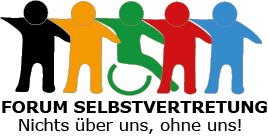 NameAnschriftGeb. DatumDatum der Unter-stützungUnterschrift